Assembly Design	Course No. 41505	Credit: 0.5Pathways and CIP Codes: Aviation Production (15.0000) - Design StrandCourse Description: An application level course that teaches students assembly design through the use of advanced assembly and navigation tools. (CATIA 2)Directions: The following competencies are required for full approval of this course. Check the appropriate number to indicate the level of competency reached for learner evaluation.RATING SCALE:4.	Exemplary Achievement: Student possesses outstanding knowledge, skills or professional attitude.3.	Proficient Achievement: Student demonstrates good knowledge, skills or professional attitude. Requires limited supervision.2.	Limited Achievement: Student demonstrates fragmented knowledge, skills or professional attitude. Requires close supervision.1.	Inadequate Achievement: Student lacks knowledge, skills or professional attitude.0.	No Instruction/Training: Student has not received instruction or training in this area.Benchmark 1: CompetenciesBenchmark 2: CompetenciesBenchmark 3: CompetenciesBenchmark 4:	 CompetenciesI certify that the student has received training in the areas indicated.Instructor Signature: 	For more information, contact:CTE Pathways Help Desk(785) 296-4908pathwayshelpdesk@ksde.org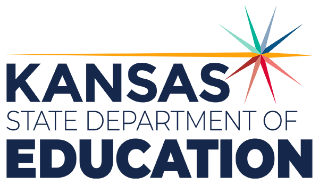 900 S.W. Jackson Street, Suite 102Topeka, Kansas 66612-1212https://www.ksde.orgThe Kansas State Department of Education does not discriminate on the basis of race, color, national origin, sex, disability or age in its programs and activities and provides equal access to any group officially affiliated with the Boy Scouts of America and other designated youth groups. The following person has been designated to handle inquiries regarding the nondiscrimination policies:	KSDE General Counsel, Office of General Counsel, KSDE, Landon State Office Building, 900 S.W. Jackson, Suite 102, Topeka, KS 66612, (785) 296-3201. Student name: Graduation Date:#DESCRIPTIONRATING1.1Identify the Assembly Design Workbench.1.2Manipulate components in an assembly.1.3Constrain components in an assembly.1.4Modify components in an assembly.1.5Insert components in an assembly.1.6Work with the links of the assembly.1.7Create parts within the assembly structure.1.8Create scenes and annotated views.#DESCRIPTIONRATING2.1Identify the digital mock up tools.2.2Perform measurements.2.3Perform analyses including clash and section.2.4Capture pictures and create xml files for external use.#DESCRIPTIONRATING3.1Identify the digital mock up tools.3.2Manipulate components in an assembly.3.3Constrain components in an assembly.3.4Modify components in an assembly.3.5Insert components in an assembly.3.6Work with the links of the assembly.3.7Create parts within the assembly structure.#DESCRIPTIONRATING4.1Utilize all of the navigation tools.